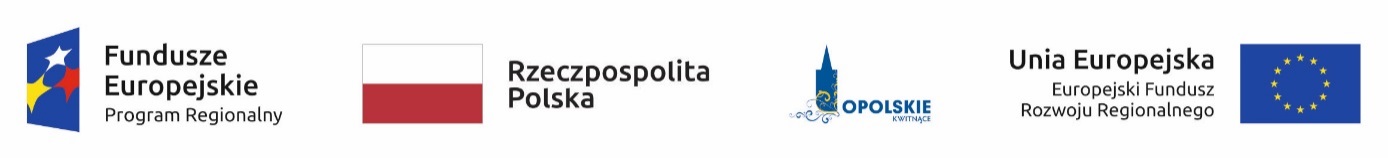 Załącznik nr 8Lista wskaźników na poziomie projektu do Działania 1.2 Infrastruktura B+R w ramach RPO WO 2014-2020. Opracowanie:Departament Koordynacji Programów Operacyjnych	Urząd Marszałkowski Województwa OpolskiegoOpole, styczeń 2018 r.Tabela 1 Zestawienie wskaźników EFRR na poziomie projektu RPO WO 2014-2020UWAGA: Dla wskaźników Common Indicators przedstawione definicje są roboczym tłumaczeniem IZ RPO WO 2014-2020. Oryginalne definicje (w języku angielskim) znajdują się 
w dokumencie The programming period 2014-2020. Guidance document on monitoring and evaluation. European Cohesion Fund. European Regional Development Fund. Concepts and Recommendations. March 2014, dostępnym na stronie internetowej Komisji Europejskiej: http://ec.europa.eu/regional_policy/pl/policy/evaluations/guidance/#1Lp.Nazwa wskaźnikaJednostka miaryRodzaj wskaźnikaTyp wskaźnikaInne uwagiDefinicjaWskaźniki horyzontalneWskaźniki horyzontalneWskaźniki horyzontalneWskaźniki horyzontalneWskaźniki horyzontalneWskaźniki horyzontalneWskaźniki horyzontalne1.Liczba obiektów dostosowanych do potrzeb osób z niepełnosprawnościamiszt.produktkluczowy-Wskaźnik odnosi się do liczby obiektów, które zaopatrzono w specjalne podjazdy, windy, urządzenia głośnomówiące, bądź inne rozwiązania umożliwiające dostęp (tj. usunięcie barier w dostępie, w szczególności barier architektonicznych) do tych obiektów 
i poruszanie się po nich osobom z niepełnosprawnościami ruchowymi czy sensorycznymi.Jako obiekty budowlane należy rozumieć konstrukcje połączone z gruntem w sposób trwały, wykonane z materiałów budowlanych i elementów składowych, będące wynikiem prac budowlanych (wg. def. PKOB).Należy podać liczbę obiektów, w których zastosowano rozwiązania umożliwiające dostęp osobom z niepełnosprawnościami ruchowymi czy sensorycznymi lub zaopatrzonych w sprzęt, a nie liczbę sprzętów, urządzeń itp. Jeśli instytucja, zakład itp. składa się z kilku obiektów, należy zliczyć wszystkie, które dostosowano do potrzeb osób z niepełnosprawnościami.Wskaźnik mierzony w momencie rozliczenia wydatku związanego 
z dostosowaniem obiektów do potrzeb osób 
z niepełnosprawnościami w ramach danego projektu.Do wskaźnika powinny zostać wliczone zarówno obiekty dostosowane w projektach ogólnodostępnych, jak i dedykowanych (zgodnie z kategoryzacją projektów z Wytycznych w zakresie realizacji zasady równości szans i niedyskryminacji, w tym dostępności dla osób z niepełnosprawnościami oraz zasady równości szans kobiet i mężczyzn w ramach funduszy unijnych na lata 2014-2020).2.Liczba osób objętych szkoleniami / doradztwem w zakresie kompetencji cyfrowychosobyproduktkluczowy-Wskaźnik mierzy liczbę osób objętych szkoleniami / doradztwem w zakresie nabywania / doskonalenia umiejętności warunkujących efektywne korzystanie z mediów elektronicznych tj. m.in. korzystania z komputera, różnych rodzajów oprogramowania, internetu oraz kompetencji ściśle informatycznych (np. programowanie, zarządzanie bazami danych, administracja sieciami, administracja witrynami internetowymi).Wskaźnik ma agregować wszystkie osoby, które skorzystały ze wsparcia w zakresie TIK we wszystkich programach i projektach, także tych, gdzie szkolenie dotyczy obsługi specyficznego systemu teleinformatycznego, którego wdrożenia dotyczy projekt. Do wskaźnika powinni zostać wliczeni wszyscy uczestnicy projektów zawierających określony rodzaj wsparcia, w tym również np. uczniowie nabywający kompetencje w ramach zajęć szkolnych, jeśli wsparcie to dotyczy technologii informacyjno-komunikacyjnych.Identyfikacja charakteru i zakresu nabywanych kompetencji będzie możliwa dzięki możliwości pogrupowania wskaźnika według programów, osi priorytetowych i priorytetów inwestycyjnych.2a.Liczba osób objętych szkoleniami / doradztwem w zakresie kompetencji cyfrowych
- kobietyosobyproduktkluczowy-Wskaźnik mierzy liczbę osób objętych szkoleniami / doradztwem w zakresie nabywania / doskonalenia umiejętności warunkujących efektywne korzystanie z mediów elektronicznych tj. m.in. korzystania z komputera, różnych rodzajów oprogramowania, internetu oraz kompetencji ściśle informatycznych (np. programowanie, zarządzanie bazami danych, administracja sieciami, administracja witrynami internetowymi).Wskaźnik ma agregować wszystkie osoby, które skorzystały ze wsparcia w zakresie TIK we wszystkich programach i projektach, także tych, gdzie szkolenie dotyczy obsługi specyficznego systemu teleinformatycznego, którego wdrożenia dotyczy projekt. Do wskaźnika powinni zostać wliczeni wszyscy uczestnicy projektów zawierających określony rodzaj wsparcia, w tym również np. uczniowie nabywający kompetencje w ramach zajęć szkolnych, jeśli wsparcie to dotyczy technologii informacyjno-komunikacyjnych.Identyfikacja charakteru i zakresu nabywanych kompetencji będzie możliwa dzięki możliwości pogrupowania wskaźnika według programów, osi priorytetowych i priorytetów inwestycyjnych.2b.Liczba osób objętych szkoleniami / doradztwem w zakresie kompetencji cyfrowych
- mężczyźniosobyproduktkluczowy-Wskaźnik mierzy liczbę osób objętych szkoleniami / doradztwem w zakresie nabywania / doskonalenia umiejętności warunkujących efektywne korzystanie z mediów elektronicznych tj. m.in. korzystania z komputera, różnych rodzajów oprogramowania, internetu oraz kompetencji ściśle informatycznych (np. programowanie, zarządzanie bazami danych, administracja sieciami, administracja witrynami internetowymi).Wskaźnik ma agregować wszystkie osoby, które skorzystały ze wsparcia w zakresie TIK we wszystkich programach i projektach, także tych, gdzie szkolenie dotyczy obsługi specyficznego systemu teleinformatycznego, którego wdrożenia dotyczy projekt. Do wskaźnika powinni zostać wliczeni wszyscy uczestnicy projektów zawierających określony rodzaj wsparcia, w tym również np. uczniowie nabywający kompetencje w ramach zajęć szkolnych, jeśli wsparcie to dotyczy technologii informacyjno-komunikacyjnych.Identyfikacja charakteru i zakresu nabywanych kompetencji będzie możliwa dzięki możliwości pogrupowania wskaźnika według programów, osi priorytetowych i priorytetów inwestycyjnych.3.Liczba projektów, w których sfinansowano koszty racjonalnych usprawnień dla osób 
z niepełnosprawnościamiszt.produktkluczowy-Racjonalne usprawnienie oznacza konieczne i odpowiednie zmiany oraz dostosowania, nie nakładające nieproporcjonalnego lub nadmiernego obciążenia, rozpatrywane osobno dla każdego konkretnego przypadku, w celu zapewnienia osobom 
z niepełnosprawnościami możliwości korzystania z wszelkich praw człowieka i podstawowych wolności oraz ich wykonywania na zasadzie równości z innymi osobami.Wskaźnik mierzony w momencie rozliczenia wydatku związanego z racjonalnymi usprawnieniami w ramach danego projektu.Przykłady racjonalnych usprawnień: tłumacz języka migowego, transport niskopodłogowy, dostosowanie infrastruktury (nie tylko budynku, ale też dostosowanie infrastruktury komputerowej np. programy powiększające, mówiące, drukarki materiałów 
w alfabecie Braille'a), osoby asystujące, odpowiednie dostosowanie wyżywienia.Do wskaźnika powinny zostać wliczone zarówno projekty ogólnodostępne, w których sfinansowano koszty racjonalnych usprawnień, jak i dedykowane (zgodnie z kategoryzacją projektów z Wytycznych w zakresie realizacji zasady równości szans 
i niedyskryminacji, w tym dostępności dla osób 
z niepełnosprawnościami oraz zasady równości szans kobiet i mężczyzn w ramach funduszy unijnych na lata 2014-2020).Definicja na podstawie: Wytyczne w zakresie realizacji zasady równości szans i niedyskryminacji, w tym dostępności dla osób z niepełnosprawnościami oraz równości szans kobiet i mężczyzn w ramach funduszy unijnych na lata 2014-2020.Wyjaśnienie: Jeśli projekt spełnia kryteria w/w definicji wnioskodawca powinien wykazać wartość „1”, w przeciwnym wypadku „0”. W przypadku projektów partnerskich wskaźnik powinien być wykazany wyłącznie przez lidera projektu, bez względu na liczbę partnerów  w projekcie realizujących wskaźnik.4.Liczba podmiotów wykorzystujących technologie informacyjno-komunikacyjneszt.produktkluczowy-Wskaźnik mierzy liczbę podmiotów, które w celu realizacji projektu, zainwestowały w technologie informacyjno-komunikacyjne, a w przypadku projektów edukacyjno-szkoleniowych, również podmiotów, które podjęły działania upowszechniające wykorzystanie TIK. Przez technologie informacyjno-komunikacyjne (ang. ITC – Information and Communications Technology) należy rozumieć technologie pozyskiwania/ produkcji, gromadzenia /przechowywania, przesyłania, przetwarzania i rozpowszechniania informacji w formie elektronicznej z wykorzystaniem technik cyfrowych i wszelkich narzędzi komunikacji elektronicznej oraz wszelkie działania związane z produkcją i wykorzystaniem urządzeń telekomunikacyjnych i informatycznych oraz usług im towarzyszących; działania edukacyjne i szkoleniowe. W zakresie EFS podmioty wykorzystujące TIK należy rozumieć jako podmioty (beneficjenci/partnerzy beneficjentów), które w ramach realizowanego przez nie projektu wspierają wykorzystywanie technik poprzez: np. propagowanie / szkolenie / zakup TIK lub podmioty, które otrzymują wsparcie w tym zakresie (uczestnicy projektów). Podmiotu, do którego odnosi się wskaźnik, w przypadku gdy nie spełnia definicji uczestnika projektu zgodnie z rozdziałem 3.3 Wytycznych w zakresie monitorowania postępu rzeczowego realizacji programów operacyjnych na lata 2014-2020, nie należy wykazywać w module Uczestnicy projektów w SL2014. Podmiotami realizującymi projekty TIK mogą być m.in. MŚP, duże przedsiębiorstwa, administracja publiczna, w tym jednostki samorządu terytorialnego, NGO, jednostki naukowe, szkoły, które będą wykorzystywać TIK do usprawnienia swojego działania i do prowadzenia relacji z innymi podmiotami. W przypadku, gdy beneficjentem pozostaje jeden podmiot, we wskaźniku należy ująć wartość „1”. W przypadku gdy projekt jest realizowany przez partnerstwo podmiotów, w wartości wskaźnika należy ująć każdy z podmiotów wchodzących w skład partnerstwa, który wdrożył w swojej działalności narzędzia TIK.5.Wzrost zatrudnienia we wspieranych przedsiębiorstwachEPCrezultatkluczowyCommon IndicatorLiczba brutto nowych miejsc pracy we wspieranych przedsiębiorstwach w przeliczeniu na pełne etaty na podstawie umowy o pracę (nie dotyczy umów cywilnoprawnych). Zasadniczo wskaźnik "przed-po", który oddaje część wzrostu zatrudnienia będącą bezpośrednią konsekwencją realizacji projektu (pracownicy zatrudnieni do realizacji projektu nie są liczeni). Stanowiska muszą być wypełnione (wolne stanowiska nie są liczone) oraz zwiększać całkowitą liczbę miejsc pracy w przedsiębiorstwie. Jeśli łączne zatrudnienie w przedsiębiorstwie nie zwiększa się, wartość jest równa zero - to wskaźnik jest traktowany jako wyregulowanie, a nie zwiększenie. Zagwarantowane itp. miejsca pracy nie są wliczone.Brutto: Nie licząc pochodzenia zatrudnionego dopóki bezpośrednio przyczynia się do wzrostu całkowitej liczby zatrudnionych w organizacji. Wskaźnik powinien być stosowany, jeśli wzrost zatrudnienia może być wiarygodnie przypisany do wsparcia.Ekwiwalent pełnego czasu pracy: stanowiska mogą być pełnymi etatami, pracą w niepełnym wymiarze czasu pracy lub pracą sezonową. Sezonowe i niepełne etaty zostaną przeliczone na ekwiwalenty pełnego czasu pracy za pomocą standardów ILO/statystycznych/innych.Trwałość: oczekuje się, że stanowiska będą stałe tj. będą trwały odpowiednio długo, w zależności od charakterystyki przemysłowo-technologicznej: prace sezonowe powinny być cykliczne. Dane liczbowe przedsiębiorstw, które zbankrutowały są zapisywane jako zerowy wzrost zatrudnienia.Czas: Dane są zbierane przed rozpoczęciem projektu i po jego zakończeniu; Instytucje Zarządzające mają swobodę 
w określaniu dokładnego czasu. Preferowane jest stosowanie średniego zatrudnienia w oparciu o dane z 6 miesięcy lub z roku, dla danych dotyczących zatrudnienia w określonych terminach.Dla celów monitoringowych Beneficjent w opisie metodologii wskaźnika (w wierszu pod wskaźnikiem) powinien przedstawić dane dotyczące stanu zatrudnienia w przedsiębiorstwie przed rozpoczęciem realizacji projektu.W ramach działania 2.2 Przygotowanie terenów inwestycyjnych na rzecz gospodarki zgodnie z zapisami RPO WO 2014-2020 wartość docelowa wskaźnika musi być większa niż „0”.5a.Wzrost zatrudnienia we wspieranych przedsiębiorstwach
 – kobiety 1EPCrezultatkluczowyCommon IndicatorLiczba brutto nowych miejsc pracy we wspieranych przedsiębiorstwach w przeliczeniu na pełne etaty na podstawie umowy o pracę (nie dotyczy umów cywilnoprawnych). Zasadniczo wskaźnik "przed-po", który oddaje część wzrostu zatrudnienia będącą bezpośrednią konsekwencją realizacji projektu (pracownicy zatrudnieni do realizacji projektu nie są liczeni). Stanowiska muszą być wypełnione (wolne stanowiska nie są liczone) oraz zwiększać całkowitą liczbę miejsc pracy w przedsiębiorstwie. Jeśli łączne zatrudnienie w przedsiębiorstwie nie zwiększa się, wartość jest równa zero - to wskaźnik jest traktowany jako wyregulowanie, a nie zwiększenie. Zagwarantowane itp. miejsca pracy nie są wliczone.Brutto: Nie licząc pochodzenia zatrudnionego dopóki bezpośrednio przyczynia się do wzrostu całkowitej liczby zatrudnionych w organizacji. Wskaźnik powinien być stosowany, jeśli wzrost zatrudnienia może być wiarygodnie przypisany do wsparcia.Ekwiwalent pełnego czasu pracy: stanowiska mogą być pełnymi etatami, pracą w niepełnym wymiarze czasu pracy lub pracą sezonową. Sezonowe i niepełne etaty zostaną przeliczone na ekwiwalenty pełnego czasu pracy za pomocą standardów ILO/statystycznych/innych.Trwałość: oczekuje się, że stanowiska będą stałe tj. będą trwały odpowiednio długo, w zależności od charakterystyki przemysłowo-technologicznej: prace sezonowe powinny być cykliczne. Dane liczbowe przedsiębiorstw, które zbankrutowały są zapisywane jako zerowy wzrost zatrudnienia.Czas: Dane są zbierane przed rozpoczęciem projektu i po jego zakończeniu; Instytucje Zarządzające mają swobodę 
w określaniu dokładnego czasu. Preferowane jest stosowanie średniego zatrudnienia w oparciu o dane z 6 miesięcy lub z roku, dla danych dotyczących zatrudnienia w określonych terminach.Dla celów monitoringowych Beneficjent w opisie metodologii wskaźnika (w wierszu pod wskaźnikiem) powinien przedstawić dane dotyczące stanu zatrudnienia w przedsiębiorstwie przed rozpoczęciem realizacji projektu.W ramach działania 2.2 Przygotowanie terenów inwestycyjnych na rzecz gospodarki zgodnie z zapisami RPO WO 2014-2020 wartość docelowa wskaźnika musi być większa niż „0”.5b.Wzrost zatrudnienia we wspieranych przedsiębiorstwach 
– mężczyźni1EPCrezultatkluczowyCommon IndicatorLiczba brutto nowych miejsc pracy we wspieranych przedsiębiorstwach w przeliczeniu na pełne etaty na podstawie umowy o pracę (nie dotyczy umów cywilnoprawnych). Zasadniczo wskaźnik "przed-po", który oddaje część wzrostu zatrudnienia będącą bezpośrednią konsekwencją realizacji projektu (pracownicy zatrudnieni do realizacji projektu nie są liczeni). Stanowiska muszą być wypełnione (wolne stanowiska nie są liczone) oraz zwiększać całkowitą liczbę miejsc pracy w przedsiębiorstwie. Jeśli łączne zatrudnienie w przedsiębiorstwie nie zwiększa się, wartość jest równa zero - to wskaźnik jest traktowany jako wyregulowanie, a nie zwiększenie. Zagwarantowane itp. miejsca pracy nie są wliczone.Brutto: Nie licząc pochodzenia zatrudnionego dopóki bezpośrednio przyczynia się do wzrostu całkowitej liczby zatrudnionych w organizacji. Wskaźnik powinien być stosowany, jeśli wzrost zatrudnienia może być wiarygodnie przypisany do wsparcia.Ekwiwalent pełnego czasu pracy: stanowiska mogą być pełnymi etatami, pracą w niepełnym wymiarze czasu pracy lub pracą sezonową. Sezonowe i niepełne etaty zostaną przeliczone na ekwiwalenty pełnego czasu pracy za pomocą standardów ILO/statystycznych/innych.Trwałość: oczekuje się, że stanowiska będą stałe tj. będą trwały odpowiednio długo, w zależności od charakterystyki przemysłowo-technologicznej: prace sezonowe powinny być cykliczne. Dane liczbowe przedsiębiorstw, które zbankrutowały są zapisywane jako zerowy wzrost zatrudnienia.Czas: Dane są zbierane przed rozpoczęciem projektu i po jego zakończeniu; Instytucje Zarządzające mają swobodę 
w określaniu dokładnego czasu. Preferowane jest stosowanie średniego zatrudnienia w oparciu o dane z 6 miesięcy lub z roku, dla danych dotyczących zatrudnienia w określonych terminach.Dla celów monitoringowych Beneficjent w opisie metodologii wskaźnika (w wierszu pod wskaźnikiem) powinien przedstawić dane dotyczące stanu zatrudnienia w przedsiębiorstwie przed rozpoczęciem realizacji projektu.W ramach działania 2.2 Przygotowanie terenów inwestycyjnych na rzecz gospodarki zgodnie z zapisami RPO WO 2014-2020 wartość docelowa wskaźnika musi być większa niż „0”.6.Wzrost zatrudnienia we wspieranych podmiotach (innych niż przedsiębiorstwa)EPCrezultatkluczowy-Należy stosować analogiczną definicję jak we wskaźniku „Wzrost zatrudnienia we wspieranych przedsiębiorstwach” w odniesieniu do podmiotów innych niż przedsiębiorstwa. 6a.Wzrost zatrudnienia we wspieranych podmiotach (innych niż przedsiębiorstwa)- kobietyEPCrezultatkluczowy-Należy stosować analogiczną definicję jak we wskaźniku „Wzrost zatrudnienia we wspieranych przedsiębiorstwach” w odniesieniu do podmiotów innych niż przedsiębiorstwa. 6b.Wzrost zatrudnienia we wspieranych podmiotach (innych niż przedsiębiorstwa)- mężczyźniEPCrezultatkluczowy-Należy stosować analogiczną definicję jak we wskaźniku „Wzrost zatrudnienia we wspieranych przedsiębiorstwach” w odniesieniu do podmiotów innych niż przedsiębiorstwa. 7.Liczba utrzymanych miejsc pracyEPCrezultatkluczowy-Wskaźnik służy do pomiaru liczby miejsc pracy, które zostały utrzymane w wyniku wsparcia, w ciągu pełnego roku kalendarzowego od zakończenia realizacji projektu, a które byłyby zlikwidowane, gdyby tego wsparcia Beneficjent nie uzyskał. Etaty muszą być obsadzone (nieobsadzonych etatów się nie wlicza). Prace sezonowe i niepełnowymiarowe należy przeliczyć na ekwiwalent pełnego czasu pracy. Zatrudnienie w ekwiwalentach pełnego czasu pracy ustala się na podstawie proporcji czasu przepracowanego przez poszczególnych pracowników w ciągu roku sprawozdawczego w stosunku do pełnego czasu pracy obowiązującego w danej instytucji. W przypadku osób wykonujących daną działalność na podstawie umowy zlecenia, umowy o dzieło lub samozatrudnienia – do wyliczenia EPC podajemy: pełny, faktyczny czas pracy w roku sprawozdawczym „ze wszystkich umów”, podany, jako odpowiedni ułamek rocznego czasu pracy. W celu weryfikacji, czy utrzymano wymaganą liczbę nowych miejsc pracy, należy porównać poziom wyjściowy zatrudnienia (na moment złożenia wniosku aplikacyjnego), z poziomem zatrudnienia w okresie utrzymania nowych miejsc pracy.[Definicja opracowana przez IZ RPO WO 2014-2020]7a.Liczba utrzymanych miejsc pracy- kobietyEPCrezultatkluczowy-Wskaźnik służy do pomiaru liczby miejsc pracy, które zostały utrzymane w wyniku wsparcia, w ciągu pełnego roku kalendarzowego od zakończenia realizacji projektu, a które byłyby zlikwidowane, gdyby tego wsparcia Beneficjent nie uzyskał. Etaty muszą być obsadzone (nieobsadzonych etatów się nie wlicza). Prace sezonowe i niepełnowymiarowe należy przeliczyć na ekwiwalent pełnego czasu pracy. Zatrudnienie w ekwiwalentach pełnego czasu pracy ustala się na podstawie proporcji czasu przepracowanego przez poszczególnych pracowników w ciągu roku sprawozdawczego w stosunku do pełnego czasu pracy obowiązującego w danej instytucji. W przypadku osób wykonujących daną działalność na podstawie umowy zlecenia, umowy o dzieło lub samozatrudnienia – do wyliczenia EPC podajemy: pełny, faktyczny czas pracy w roku sprawozdawczym „ze wszystkich umów”, podany, jako odpowiedni ułamek rocznego czasu pracy. W celu weryfikacji, czy utrzymano wymaganą liczbę nowych miejsc pracy, należy porównać poziom wyjściowy zatrudnienia (na moment złożenia wniosku aplikacyjnego), z poziomem zatrudnienia w okresie utrzymania nowych miejsc pracy.[Definicja opracowana przez IZ RPO WO 2014-2020]7b.Liczba utrzymanych miejsc pracy- mężczyźniEPCrezultatkluczowy-Wskaźnik służy do pomiaru liczby miejsc pracy, które zostały utrzymane w wyniku wsparcia, w ciągu pełnego roku kalendarzowego od zakończenia realizacji projektu, a które byłyby zlikwidowane, gdyby tego wsparcia Beneficjent nie uzyskał. Etaty muszą być obsadzone (nieobsadzonych etatów się nie wlicza). Prace sezonowe i niepełnowymiarowe należy przeliczyć na ekwiwalent pełnego czasu pracy. Zatrudnienie w ekwiwalentach pełnego czasu pracy ustala się na podstawie proporcji czasu przepracowanego przez poszczególnych pracowników w ciągu roku sprawozdawczego w stosunku do pełnego czasu pracy obowiązującego w danej instytucji. W przypadku osób wykonujących daną działalność na podstawie umowy zlecenia, umowy o dzieło lub samozatrudnienia – do wyliczenia EPC podajemy: pełny, faktyczny czas pracy w roku sprawozdawczym „ze wszystkich umów”, podany, jako odpowiedni ułamek rocznego czasu pracy. W celu weryfikacji, czy utrzymano wymaganą liczbę nowych miejsc pracy, należy porównać poziom wyjściowy zatrudnienia (na moment złożenia wniosku aplikacyjnego), z poziomem zatrudnienia w okresie utrzymania nowych miejsc pracy.[Definicja opracowana przez IZ RPO WO 2014-2020]8.Liczba nowo utworzonych miejsc pracy - pozostałe formyEPCrezultatkluczowy-Wskaźnik służy do pomiaru liczby pracowników zatrudnionych bezpośrednio w efekcie realizacji projektu, pracujących na podstawie umów cywilnoprawnych tj.: umów o dzieło, umów zlecenia czy samozatrudnienia – kontraktu, jak i pracujących na podstawie umów o pracę na czas określony, zarówno w przedsiębiorstwach jak i pozostałych podmiotach niebędących przedsiębiorstwami. Zatrudnienie w ekwiwalentach pełnego czasu pracy ustala się na podstawie proporcji czasu przepracowanego przez poszczególnych pracowników w ciągu roku sprawozdawczego w stosunku do pełnego czasu pracy obowiązującego w danej instytucji.W przypadku osób wykonujących daną działalność na podstawie umowy zlecenia, umowy o dzieło lub samozatrudnienia – do wyliczenia EPC podajemy: pełny, faktyczny czas pracy w roku sprawozdawczym „ze wszystkich umów”, podany, jako odpowiedni ułamek rocznego czasu pracy.[Definicja opracowana przez IZ RPO WO 2014-2020]8a.Liczba nowo utworzonych miejsc pracy - pozostałe formy- kobietyEPCrezultatkluczowy-Wskaźnik służy do pomiaru liczby pracowników zatrudnionych bezpośrednio w efekcie realizacji projektu, pracujących na podstawie umów cywilnoprawnych tj.: umów o dzieło, umów zlecenia czy samozatrudnienia – kontraktu, jak i pracujących na podstawie umów o pracę na czas określony, zarówno w przedsiębiorstwach jak i pozostałych podmiotach niebędących przedsiębiorstwami. Zatrudnienie w ekwiwalentach pełnego czasu pracy ustala się na podstawie proporcji czasu przepracowanego przez poszczególnych pracowników w ciągu roku sprawozdawczego w stosunku do pełnego czasu pracy obowiązującego w danej instytucji.W przypadku osób wykonujących daną działalność na podstawie umowy zlecenia, umowy o dzieło lub samozatrudnienia – do wyliczenia EPC podajemy: pełny, faktyczny czas pracy w roku sprawozdawczym „ze wszystkich umów”, podany, jako odpowiedni ułamek rocznego czasu pracy.[Definicja opracowana przez IZ RPO WO 2014-2020]8b.Liczba nowo utworzonych miejsc pracy - pozostałe formy- mężczyźniEPCrezultatkluczowy-Wskaźnik służy do pomiaru liczby pracowników zatrudnionych bezpośrednio w efekcie realizacji projektu, pracujących na podstawie umów cywilnoprawnych tj.: umów o dzieło, umów zlecenia czy samozatrudnienia – kontraktu, jak i pracujących na podstawie umów o pracę na czas określony, zarówno w przedsiębiorstwach jak i pozostałych podmiotach niebędących przedsiębiorstwami. Zatrudnienie w ekwiwalentach pełnego czasu pracy ustala się na podstawie proporcji czasu przepracowanego przez poszczególnych pracowników w ciągu roku sprawozdawczego w stosunku do pełnego czasu pracy obowiązującego w danej instytucji.W przypadku osób wykonujących daną działalność na podstawie umowy zlecenia, umowy o dzieło lub samozatrudnienia – do wyliczenia EPC podajemy: pełny, faktyczny czas pracy w roku sprawozdawczym „ze wszystkich umów”, podany, jako odpowiedni ułamek rocznego czasu pracy.[Definicja opracowana przez IZ RPO WO 2014-2020]Oś priorytetowa I Innowacje w gospodarceOś priorytetowa I Innowacje w gospodarceOś priorytetowa I Innowacje w gospodarceOś priorytetowa I Innowacje w gospodarceOś priorytetowa I Innowacje w gospodarceOś priorytetowa I Innowacje w gospodarceOś priorytetowa I Innowacje w gospodarceDziałanie 1.2  Infrastruktura B+R Działanie 1.2  Infrastruktura B+R Działanie 1.2  Infrastruktura B+R Działanie 1.2  Infrastruktura B+R Działanie 1.2  Infrastruktura B+R Działanie 1.2  Infrastruktura B+R Działanie 1.2  Infrastruktura B+R 1.Liczba naukowców pracujących w ulepszonych obiektach infrastruktury badawczejEPCproduktkluczowyCommon IndicatorIstniejące stanowiska pracy w obiektach infrastruktury badawczej, które (1) bezpośrednio wykonują działania badawczo-rozwojowe i (2), na które projekt wpływa bezpośrednio. Stanowiska muszą być zajęte (wolne stanowiska nie są liczone). Pracownicy wsparcia dla badań i rozwoju (tj. niezwiązani bezpośrednio z działalnością B+R) nie są wliczani. Jeśli więcej naukowców zostanie zatrudnionych 
w obiektach naukowych w wyniku realizacji projektu, w wyniku czego wzrośnie liczba stanowisk badawczych, to nowe stanowiska zostają włączone (patrz także "Liczba nowych naukowców we wspieranych jednostkach"). Obiekty mogą być prywatne lub publiczne.Projekt musi poprawiać jakość obiektów lub urządzeń, tzn. konserwacja lub wymiana bez podwyższenia jakości nie jest wliczana.Ekwiwalent pełnego czasu pracy: stanowiska mogą być pełnymi etatami, pracą w niepełnym wymiarze czasu pracy lub pracą sezonową. Sezonowe i niepełne etaty zostaną przeliczone na ekwiwalenty pełnego czasu pracy za pomocą standardów ILO/statystycznych/innych.Infrastruktura badawcza to termin używany do określenia bardzo niejednorodnej grupy aktywów materialnych i niematerialnych w związku z czym nie mogą być one odzwierciedlone przez ograniczoną liczbę wskaźników fizycznych. Wybrane tutaj podejście to skupienie się na wymiarze nie-finansowym inwestycji (zatrudnienie), który nadal jest w stanie odzwierciedlać skalę interwencji.2.Inwestycje prywatne uzupełniające wsparcie publiczne w projekty 
w zakresie innowacji lub badań i rozwojuPLNproduktkluczowyCommon IndicatorŁączna wartość wkładu prywatnego we wspierane innowacje lub projekty badawczo-rozwojowe, w tym w niekwalifikowalne części projektu.3.Liczba jednostek naukowych ponoszących nakłady inwestycyjne na działalność B+Rszt.produktkluczowy-Liczba jednostek naukowych uczestniczących w realizacji projektu obejmującego inwestycyjne nakłady na działalność B+R (zgodnie 
z katalogiem kosztów kwalifikowanych).Wsparcie infrastruktury badawczej może obejmować budowę, rozbudowę, przebudowę lub doposażenie przez zakup aparatury naukowo-badawczej, w zakresie zgodnym z UP i zapisami linii demarkacyjnej dla PI 1.1.4.Liczba przedsiębiorstw współpracujących z ośrodkami badawczymiprzedsię-biorstwaproduktkluczowyCommon IndicatorLiczba przedsiębiorstw, które współpracują z ośrodkami badawczymi w projektach badawczo-rozwojowych. W projekcie uczestniczyć musi co najmniej jedno przedsiębiorstw i jeden ośrodek badawczy. Jedna lub więcej współpracujących stron (ośrodek badawczy lub przedsiębiorstwo), może otrzymać wsparcie, ale tylko pod warunkiem współpracy. Współpraca może być nowa lub istniejąca. Współpraca powinna trwać co najmniej przez okres trwania projektu.Przedsiębiorstwo: Organizacja wytwarzająca produkty lub usługi zaspokajające potrzeby rynku w celu osiągnięcia zysku. Pochodzenie przedsiębiorstwa (z wewnątrz lub z zewnątrz UE) nie ma znaczenia. W przypadku, gdy jedno przedsiębiorstwo przejmuje formalne prowadzenie, a inne są podwykonawcami, ale nadal współpracują z instytucją badawczą, to wszystkie przedsiębiorstwa powinny być liczone. Przedsiębiorstwa współpracujące w różnych projektach powinny być sumowane (pod warunkiem, że wszystkie projekty otrzymują wsparcie); nie jest to traktowane jako wielokrotne zliczanie.Instytucja naukowa: organizacja, której podstawową działalnością są badania i rozwójWspółpraca może być liczona na podstawie działań lub uczestników. Wskaźnik ten traktuje przedsiębiorstwa jako uczestników.5.Liczba realizowanych projektów B+Rszt.produktkluczowy-Liczba wspartych projektów obejmujących prace B+R, będących w trakcie realizacji lub zrealizowanych przez jednostki naukowe lub przedsiębiorstwa.6.Liczba nowych naukowców we wspieranych jednostkachEPCproduktkluczowyCommon IndicatorLiczba brutto nowych stanowisk pracy (które nie istniały wcześniej), które będą odpowiedzialne za bezpośrednie prowadzenie działań badawczo-rozwojowych, w przeliczeniu na pełne etaty. Stanowisko musi być konsekwencją realizacji projektu lub jego zakończenia, musi być ono obsadzone (wolne stanowiska nie są liczone) i zwiększać całkowitą liczbę stanowisk pracy w organizacji. Pracownicy wsparcia dla badań i rozwoju (tj. niezwiązani bezpośrednio z działalnością B+R) nie są wliczani. Wskaźnik koncentruje się na zatrudnionych pracownikach; podmiot wspierany może być nowy lub już istniejący.Brutto: Nie licząc pochodzenia zatrudnionego dopóki bezpośrednio przyczynia się do wzrostu całkowitej liczby zatrudnionych naukowców w organizacji.Ekwiwalent pełnego czasu pracy: stanowiska mogą być pełnymi etatami, pracą w niepełnym wymiarze czasu pracy lub pracą sezonową. Sezonowe i niepełne etaty zostaną przeliczone na ekwiwalenty pełnego czasu pracy za pomocą standardów ILO/statystycznych/innych. 
W dziedzinie badań i rozwoju technologicznego czas trwania zatrudnienia wydaje się być krótszy ("wsparcie projektu"). Utworzone miejsca pracy dla różnych projektów powinny być sumowane (pod warunkiem, że wszystkie projekty otrzymują wsparcie); nie jest to traktowane jako wielokrotne zliczanie.6a.Liczba nowych naukowców we wspieranych jednostkach
– kobietyEPCproduktkluczowy-Liczba brutto nowych stanowisk pracy (które nie istniały wcześniej), które będą odpowiedzialne za bezpośrednie prowadzenie działań badawczo-rozwojowych, w przeliczeniu na pełne etaty. Stanowisko musi być konsekwencją realizacji projektu lub jego zakończenia, musi być ono obsadzone (wolne stanowiska nie są liczone) i zwiększać całkowitą liczbę stanowisk pracy w organizacji. Pracownicy wsparcia dla badań i rozwoju (tj. niezwiązani bezpośrednio z działalnością B+R) nie są wliczani. Wskaźnik koncentruje się na zatrudnionych pracownikach; podmiot wspierany może być nowy lub już istniejący.Brutto: Nie licząc pochodzenia zatrudnionego dopóki bezpośrednio przyczynia się do wzrostu całkowitej liczby zatrudnionych naukowców w organizacji.Ekwiwalent pełnego czasu pracy: stanowiska mogą być pełnymi etatami, pracą w niepełnym wymiarze czasu pracy lub pracą sezonową. Sezonowe i niepełne etaty zostaną przeliczone na ekwiwalenty pełnego czasu pracy za pomocą standardów ILO/statystycznych/innych. 
W dziedzinie badań i rozwoju technologicznego czas trwania zatrudnienia wydaje się być krótszy ("wsparcie projektu"). Utworzone miejsca pracy dla różnych projektów powinny być sumowane (pod warunkiem, że wszystkie projekty otrzymują wsparcie); nie jest to traktowane jako wielokrotne zliczanie.6b.Liczba nowych naukowców we wspieranych jednostkach
– mężczyźniEPCproduktkluczowy-Liczba brutto nowych stanowisk pracy (które nie istniały wcześniej), które będą odpowiedzialne za bezpośrednie prowadzenie działań badawczo-rozwojowych, w przeliczeniu na pełne etaty. Stanowisko musi być konsekwencją realizacji projektu lub jego zakończenia, musi być ono obsadzone (wolne stanowiska nie są liczone) i zwiększać całkowitą liczbę stanowisk pracy w organizacji. Pracownicy wsparcia dla badań i rozwoju (tj. niezwiązani bezpośrednio z działalnością B+R) nie są wliczani. Wskaźnik koncentruje się na zatrudnionych pracownikach; podmiot wspierany może być nowy lub już istniejący.Brutto: Nie licząc pochodzenia zatrudnionego dopóki bezpośrednio przyczynia się do wzrostu całkowitej liczby zatrudnionych naukowców w organizacji.Ekwiwalent pełnego czasu pracy: stanowiska mogą być pełnymi etatami, pracą w niepełnym wymiarze czasu pracy lub pracą sezonową. Sezonowe i niepełne etaty zostaną przeliczone na ekwiwalenty pełnego czasu pracy za pomocą standardów ILO/statystycznych/innych. 
W dziedzinie badań i rozwoju technologicznego czas trwania zatrudnienia wydaje się być krótszy ("wsparcie projektu"). Utworzone miejsca pracy dla różnych projektów powinny być sumowane (pod warunkiem, że wszystkie projekty otrzymują wsparcie); nie jest to traktowane jako wielokrotne zliczanie.7.Liczba realizowanych prac B+Rszt.produktkluczowy-Jako pojedyncze prace B+R traktuje się kompletny proces badawczy realizowany w ramach projektu, dotyczący jednego spójnego tematu badawczego.[Definicja opracowana przez IZ RPO WO 2014-2020]8.Liczba współpracujących zagranicznych jednostek naukowychszt.produktkluczowy-Liczba zagranicznych jednostek naukowych, z którymi została podjęta współpraca przez wsparte podmioty w ramach realizowanego projektu w zakresie B+R.9.Liczba osób prowadzących działalność B+R w ramach projektuosobyproduktkluczowy-Liczba pracowników naukowo-badawczych zaangażowanych w prowadzenie prac B+R w ramach wspartego projektu.Dodatkowe informacje (GUS):Pracownik naukowo-badawczy: specjalista zajmujący się pracą koncepcyjną i tworzeniem nowej wiedzy, wyrobów, usług, procesów, metod i systemów, a także kierowaniem (zarządzaniem) projektami badawczymi, związanymi z realizacją tych zadań.9a.Liczba osób prowadzących działalność B+R w ramach projektu 
– kobietyosobyproduktkluczowy-Liczba pracowników naukowo-badawczych zaangażowanych w prowadzenie prac B+R w ramach wspartego projektu.Dodatkowe informacje (GUS):Pracownik naukowo-badawczy: specjalista zajmujący się pracą koncepcyjną i tworzeniem nowej wiedzy, wyrobów, usług, procesów, metod i systemów, a także kierowaniem (zarządzaniem) projektami badawczymi, związanymi z realizacją tych zadań.9b.Liczba osób prowadzących działalność B+R w ramach projektu 
– mężczyźniosobyproduktkluczowy-Liczba pracowników naukowo-badawczych zaangażowanych w prowadzenie prac B+R w ramach wspartego projektu.Dodatkowe informacje (GUS):Pracownik naukowo-badawczy: specjalista zajmujący się pracą koncepcyjną i tworzeniem nowej wiedzy, wyrobów, usług, procesów, metod i systemów, a także kierowaniem (zarządzaniem) projektami badawczymi, związanymi z realizacją tych zadań.10.Nakłady inwestycyjne na zakup aparatury naukowo-badawczejPLNproduktkluczowy-Nakłady poniesione przez beneficjenta na zakup aparatury naukowo-badawczej w związku z realizowanym projektem. Nakłady obejmują dofinansowanie i wkład własny.Informacja dodatkowa (GUS): Aparatura naukowo-badawcza: Zestawy urządzeń badawczych, pomiarowych lub laboratoryjnych o małym stopniu uniwersalności i wysokich parametrach technicznych (zazwyczaj wyższych o kilka rzędów dokładności pomiaru w stosunku do typowej aparatury stosowanej dla celów produkcyjnych lub eksploatacyjnych). Do aparatury naukowo-badawczej nie zalicza się sprzętu komputerowego i innych urządzeń nie wykorzystywanych bezpośrednio do realizacji prac B+R.11.Liczba wspartych laboratoriów badawczychszt.produktkluczowy-Liczba laboratoriów badawczych wybudowanych (utworzonych), rozbudowanych, przebudowanych lub doposażonych w aparaturę naukowo-badawczą w wyniku udzielonego wsparcia i przygotowanych do prowadzenia prac B+R. Laboratorium może być umiejscowione w jednostce naukowej, przedsiębiorstwie, instytucji otoczenia biznesu (np. park technologiczny). Przez laboratorium należy rozumieć technicznie i organizacyjnie wydzielone pomieszczenie wyposażone w niezbędną aparaturę naukowo-badawczą.12.Liczba projektów B+R realizowanych przy wykorzystaniu wspartej infrastruktury badawczejszt.rezultatkluczowy-Liczba projektów obejmujących prace B+R, przy realizacji których wykorzystana została wsparta infrastruktura badawcza.13.Liczba dokonanych zgłoszeń patentowychszt.rezultatkluczowy-Liczba zgłoszeń wynalazku w celu uzyskania patentu zapewniającego prawo do wyłącznego korzystania z danego wynalazku poza granicami RP, tj. liczba zgłoszeń dokonanych w trybie krajowym bezpośrednio do właściwego dla danego kraju organu ochrony własności przemysłowej (z wyłączeniem Polski) w oparciu o Konwencję Paryską o Ochronie Własności Przemysłowej, w trybie regionalnym (europejskim) w ramach Konwencji o patencie europejskim do ochrony w Europejskim Urzędzie Patentowym oraz w trybie międzynarodowym w ramach Układu o Współpracy Patentowej umożliwiającym zgłaszającemu ubieganie się o ochronę wynalazku jednocześnie w wielu krajach.14.Liczba uzyskanych patentówszt.rezultatkluczowy-Liczba patentów, uzyskanych w wyniku zgłoszenia dokonanego w rezultacie realizacji wspartego projektu i zapewniających prawo do wyłącznego korzystania z danego wynalazku poza granicami Polski, tj. liczba patentów uzyskanych w trybie krajowym bezpośrednio na terenie właściwego kraju (z wyłączeniem Polski) w oparciu o Konwencję Paryską o Ochronie Własności Przemysłowej, patentów europejskich uzyskanych w trybie regionalnym (europejskim) w ramach Konwencji o patencie europejskim oraz patentów uzyskanych w trybie międzynarodowym w ramach Układu o Współpracy Patentowej zapewniających ochronę wynalazku jednocześnie w wielu krajach.  15.Liczba zgłoszeń wzorów użytkowychszt.rezultatkluczowy-Liczba zgłoszeń wzorów użytkowych, dokonanych w wyniku realizowanego projektu, w celu uzyskania praw ochronnych, zapewniających prawo do wyłącznego korzystania ze wzoru użytkowego poza granicami RP, tzn. liczba zgłoszeń dokonanych w trybie krajowym bezpośrednio do właściwego dla danego kraju organu ochrony własności przemysłowej (z wyłączeniem Polski) w oparciu o Konwencję Paryską o Ochronie Własności Przemysłowej, w trybie regionalnym (europejskim) w ramach Konwencji o patencie europejskim do ochrony w Europejskim Urzędzie Patentowym oraz w trybie międzynarodowym w ramach Układu o Współpracy Patentowej umożliwiającym zgłaszającemu ubieganie się o ochronę wzoru użytkowego jednocześnie w wielu krajach.16.Liczba zgłoszeń wzorów przemysłowychszt.rezultatkluczowy-Liczba zgłoszeń wzorów przemysłowych, dokonanych w wyniku realizowanego projektu, w celu uzyskania praw z rejestracji, zapewniających prawo do wyłącznego korzystania ze wzoru przemysłowego poza granicami RP, tzn. dokonanych w trybie krajowym w urzędzie właściwym ds. ochrony własności przemysłowej w danym państwie, w trybie regionalnym: w Urzędzie Harmonizacji Rynku Wewnętrznego w Hiszpanii (bezpośrednio lub poprzez Urząd Patentowy RP) w celu uzyskania ochrony na obszarze UE na podstawie Rozporządzenia w sprawie wzorów wspólnotowych lub innych regionalnych urzędach ds. własności przemysłowej, tj. Urzędzie Znaków Towarowych Beneluksu, Afrykańskiej Organizacji Własności Przemysłowej lub Afrykańskiej Organizacji Własności Intelektualnej oraz w systemie międzynarodowym, czyli w Biurze Międzynarodowym Światowej Organizacji Własności Intelektualnej w Szwajcarii na podstawie Aktu genewskiego Porozumienia haskiego.17.Liczba uzyskanych praw ochronnych na wzór użytkowyszt.rezultatkluczowy-Liczba praw ochronnych na wzór użytkowy, uzyskanych w wyniku realizowanego projektu, zapewniających prawo do wyłącznego korzystania ze wzoru użytkowego poza granicami RP, tj. liczba praw ochronnych uzyskanych w trybie krajowym bezpośrednio na terenie właściwego kraju (z wyłączeniem Polski) w oparciu o Konwencję Paryską o Ochronie Własności Przemysłowej, w trybie regionalnym (europejskim) w ramach Konwencji o patencie europejskim oraz praw ochronnych uzyskanych w trybie międzynarodowym w ramach Układu o Współpracy Patentowej zapewniających ochronę jednocześnie w wielu krajach.  18.Liczba uzyskanych praw z rejestracji na wzór przemysłowyszt.rezultatkluczowy-Liczba praw z rejestracji na wzór przemysłowy, uzyskanych w wyniku realizowanego projektu, zapewniających prawo do wyłącznego korzystania ze wzoru przemysłowego poza granicami RP, tzn. udzielonych w wyniku zgłoszenia w trybie krajowym 
w urzędzie właściwym ds. ochrony własności przemysłowej w danym państwie, w trybie regionalnym: w Urzędzie Harmonizacji Rynku Wewnętrznego w Hiszpanii (bezpośrednio lub poprzez Urząd Patentowy RP) w celu uzyskania ochrony na obszarze UE na podstawie Rozporządzenia w sprawie wzorów wspólnotowych lub innych regionalnych urzędach ds. własności przemysłowej, tj. Urzędzie Znaków Towarowych Beneluksu, Afrykańskiej Organizacji Własności Przemysłowej lub Afrykańskiej Organizacji Własności Intelektualnej oraz w systemie międzynarodowym, czyli w Biurze Międzynarodowym Światowej Organizacji Własności Intelektualnej w Szwajcarii na podstawie Aktu genewskiego Porozumienia haskiego.